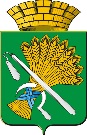 ГЛАВА КАМЫШЛОВСКОГО ГОРОДСКОГО ОКРУГАР А С П О Р Я Ж Е Н И ЕПРОЕКТот __________ №                                                                                      г. КамышловО внесении изменений в «Административный регламентосуществления контроля за организацией и осуществлением деятельности по продаже товаров (выполнению работ, оказанию услуг) на розничных рынках на территории Камышловского городского округа», утвержденный распоряжением главы Камышловского городского округа от 21.10.2014 года № 390-РВ соответствии с Федеральными законами от 06.10.2003 № 131-ФЗ «Об общих принципах организации местного самоуправления в Российской Федерации», от 26.12.2008 № 294-ФЗ «О защите прав юридических лиц и индивидуальных предпринимателей при осуществлении государственного контроля (надзора) и муниципального контроля», от 28.12.2009 № 381-ФЗ «Об основах государственного регулирования торговой деятельности в Российской Федерации», от 30.12.2006 № 271-ФЗ «О розничных рынках и о внесении изменений в Трудовой кодекс Российской Федерации»; Приказом Минэкономразвития Российской Федерации от 30.04.2009 № 141 «О реализации положений Федерального закона «О защите прав юридических лиц и индивидуальных предпринимателей при осуществлении государственного контроля (надзора) и муниципального контроля»; Постановлением Правительства Российской Федерации от 20.06.2010 № 489 «Об утверждении правил подготовки органами государственного контроля (надзора) и органами муниципального контроля ежегодных планов проведения плановых проверок юридических лиц и индивидуальных предпринимателей»:1.Внести в административный регламент «Осуществления контроля за организацией и осуществлением деятельности по продаже товаров (выполнению работ, оказанию услуг) на розничных рынках на территории Камышловского городского округа», утвержденной распоряжением главы Камышловского городского округа от 21.10.2014 года №390-р, следующее изменение:1.1. В абзац 8 главы 2 «Требования к порядку исполнения муниципального контроля» слова «микропредприятий не более чем на пятнадцать часов» заменить словами «не более чем на пятьдесят часов, микропредприятий не более чем на пятнадцать часов».2. Настоящее распоряжение опубликовать в газете «Камышловские известия» и разместить на официальном сайте Камышловского городского округа.3. Контроль за исполнением настоящего распоряжения возложить на заместителя главы администрации Камышловского городского округа Сухогузова С.А.ГлаваКамышловского городского округа                                                               М.Н. ЧухаревСОГЛАСОВАНИЕпроекта распоряжения главы Камышловского городского округа от __________2016 г. №____О внесении изменений в «Административный регламентосуществления контроля за организацией и осуществлением деятельности по продаже товаров (выполнению работ, оказанию услуг) на розничных рынках на территории Камышловского городского округа», утвержденный распоряжением главы Камышловского городского округа от 21.10.2014 года № 390-рПостановление разослать: 1.Организационный отдел администрации КГО – 1 экз.,2.Отдел экономики администрации КГО – 1 экз.;Акимова Н.В., ведущий специалист отдела экономики администрации Камышловского городского округа ____________8(34375) 2-45-55Передано на согласование: «____» ______________ 2016 г.ГлаваКамышловского городского округа                                                М.Н.Чухарев	Должность Ф.И.О.Дата поступления на согласованиеДата согласованияЗамечания и подписьЗаместитель главы администрации Камышловского городского округаТимошенко О.Л. Заместитель главы администрации Камышловского городского округаСухогузов С.А. Заместитель главы администрации Камышловского городского округаПоловников А.В.Начальник организационного отдела администрации Камышловского городского округа Власова А.Е.Начальник отдела экономики администрации Камышловского городского округа Власова Е.Н.Начальник отдела архитектуры и градостроительства администрации Камышловского городского округаНифонтова Т.В.Начальник финансового управления администрации Камышловского городского округа Солдатов А.Г.Председатель комитета по образованию, культуре, спорту и делам молодежи администрации КГОСоболева А.А.Начальник отдела учета и отчетности администрации Камышловского городского округа Гиндер С.Н.Начальник отдела жилищно-коммунального и городского хозяйства администрации Камышловского городского округа Семенова Л.А.Председатель комитета по управлению имуществом и земельным ресурсам администрации Камышловского городского округа Михайлова Е.В.Начальник отдела гражданской обороны и пожарной безопасности администрации Камышловского городского округаУдалов А.В.Начальник юридического отдела администрации Камышловского городского округа Пальцева Т.М.